ACEITE DO TRABALHO OU CARTA CONVITEInserir o aceite ou a carta convite da instituição organizadora do evento, conforme previsto no item 10, letra “C” do Edital: “A liberação do auxílio está condicionada à apresentação do comprovante de aceite do trabalho ou do convite.”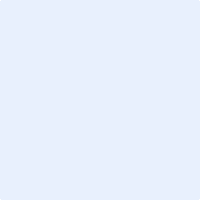 